INDICAÇÃO Nº 05212/2013Sugere ao Poder Executivo Municipal o recapeamento da Rua do Petróleo, entre as Ruas do Centeio e do Trigo, no bairro Jardim Perola.Excelentíssimo Senhor Prefeito Municipal, Nos termos do Art. 108 do Regimento Interno desta Casa de Leis, dirijo-me a Vossa Excelência para sugerir que, por intermédio do Setor competente, promova o recapeamento da Rua do Petróleo, entre as Rua do Centeio e do Trigo, no bairro Jardim Perola, neste município.Justificativa:Conforme visita realizada “in loco”, este vereador pode constatar o estado de degradação da malha asfáltica da referida via pública, fato este que prejudica as condições de tráfego e potencializa a ocorrência de acidentes, com pedestres, bem como o surgimento de avarias nos veículos automotores que por esta via diariamente trafegam.Plenário “Dr. Tancredo Neves”, em 18 de Setembro de 2.013.Antonio Pereira-vereador- PT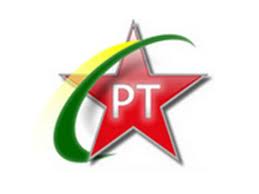 